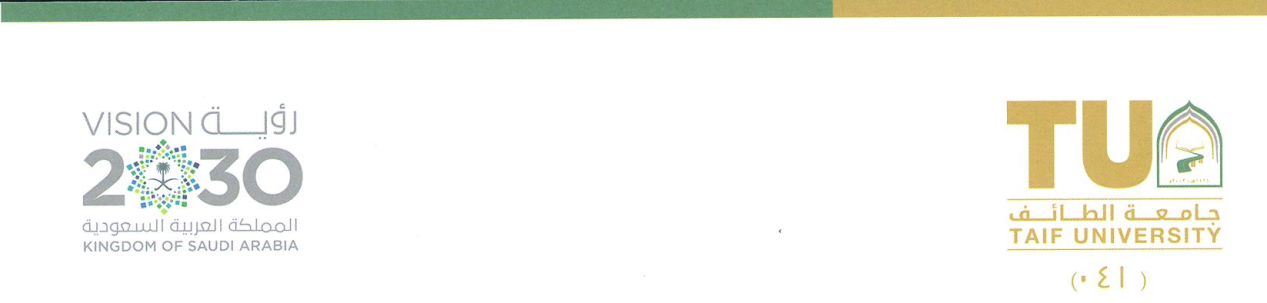 بيانات المنتدبالاسمجهة العملعمادة شؤون الطلاببيانات المنتدبالوظيفةالمهمةموضوعهاالمهمةمدتهاجهتهاالمهمةمن تاريخالى تاريخوكيل العمادة  : د.وكيل العمادة  : د.وكيل العمادة  : د.التوقيع:التوقيع: